Publicado en Madrid el 08/04/2021 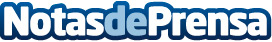 Madrid in Motion lanza la tercera convocatoria para startups con 8 nuevos retos sobre movilidad urbanaEste hub de innovación en movilidad es una iniciativa de Barrabés.biz y está impulsado por el Ayuntamiento de Madrid y EMT de Madrid, además de contar con el apoyo de Banco Santander, Naturgy, Cintra, Mastercard, IBM, ClarkeModet y EIT Urban Mobility. Esta tercera edición de la Open Call permitirá a las startups testar pilotos en entornos reales de la mano de empresas y administración pública para resolver los principales retos de movilidadDatos de contacto:Mar Gil915594790Nota de prensa publicada en: https://www.notasdeprensa.es/madrid-in-motion-lanza-la-tercera-convocatoria_1 Categorias: Nacional Automovilismo Madrid Ecología Emprendedores Industria Automotriz Otras Industrias Universidades http://www.notasdeprensa.es